Bestellung bei GZ Telli +41(0)62 824 63 44oder info@gztelli.ch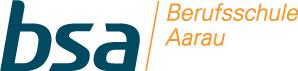                                                                                Wochenmenu MahlzeitendienstMontag26. März Dienstag27. MärzMittwoch27. MärzDonnerstag29.MärzFreitag30.März